- Проект-АДМИНИСТРАЦИЯ ВОЛОТОВСКОГО МУНИЦИПАЛЬНОГО ОКРУГАПОСТАНОВЛЕНИЕот_________ № _____О предоставлении разрешения на отклонение от  предельных параметров разрешенного строительства, реконструкции объекта капитального строительстваВ соответствии со статьей 40 Градостроительного кодекса Российской Федерации, Федеральным законом от 06.10.2003 № 131-ФЗ «Об общих принципах организации местного самоуправления в Российской Федерации», Уставом Волотовского муниципального округа, Решением Думы Волотовского муниципального округа от 23.09.2020 № 4 «О правопреемстве органов местного самоуправления Волотовского муниципального округа Новгородской области», Положением о проведении общественных обсуждений или публичных слушаний по вопросам градостроительной деятельности на территории Волотовского муниципального района, утвержденным решением Думы Волотовского муниципального района от 22.03.2018 № 214, на основании  протокола публичных слушаний от____________ №_______, заключения о результатах проведения публичных слушаний от_____________.ПОСТАНОВЛЯЮ:1. Предоставить Грибкову Сергею Александровичу разрешение на отклонение от предельных параметров разрешенного строительства, реконструкции объектов капитального строительства для земельного участка с кадастровым номером 53:04:0010615:1, с адресом местонахождения: Российская Федерация, Новгородская область, Волотовский муниципальный округ, п. Волот, ул. Володарского, з/у 39а, по следующим показателям:1.1. Минимальный отступ от границ земельного участка в целях определения мест допустимого размещения зданий, строений, сооружений, за пределами которых запрещено строительство зданий, строений, сооружений, в части уменьшения минимального расстояния от границы соседнего земельного участка  установить  1 м.2. Опубликовать настоящее постановление в муниципальной газете «Волотовские ведомости» и разместить на официальном сайте  в информационно-телекоммуникационной сети «Интернет».Глава муниципального округа     А.И. Лыжов- Проект-АДМИНИСТРАЦИЯ ВОЛОТОВСКОГО МУНИЦИПАЛЬНОГО ОКРУГАПОСТАНОВЛЕНИЕот_________ № _____О предоставлении разрешения на отклонение от  предельных параметров разрешенного строительства, реконструкции объекта капитального строительстваВ соответствии со статьей 40 Градостроительного кодекса Российской Федерации, Федеральным законом от 06.10.2003 № 131-ФЗ «Об общих принципах организации местного самоуправления в Российской Федерации», Уставом Волотовского муниципального округа, Решением Думы Волотовского муниципального округа от 23.09.2020 № 4 «О правопреемстве органов местного самоуправления Волотовского муниципального округа Новгородской области», Положением о проведении общественных обсуждений или публичных слушаний по вопросам градостроительной деятельности на территории Волотовского муниципального района, утвержденным решением Думы Волотовского муниципального района от 22.03.2018 № 214, на основании  протокола публичных слушаний от____________ №_______, заключения о результатах проведения публичных слушаний от_____________.ПОСТАНОВЛЯЮ:1. Предоставить Васильеву Александру Сергеевичу разрешение на отклонение от предельных параметров разрешенного строительства, реконструкции объектов капитального строительства для земельного участка с кадастровым номером 53:04:0010614:254, с адресом местонахождения: Российская Федерация, Новгородская область, Волотовский муниципальный округ, п. Волот, ул. Октябрьская, з/у 1а, по следующим показателям:1.1. Минимальный отступ от границ земельного участка в целях определения мест допустимого размещения зданий, строений, сооружений, за пределами которых запрещено строительство зданий, строений, сооружений, в части уменьшения минимального расстояния от границы соседнего земельного участка установить 1 м.2. Опубликовать настоящее постановление в муниципальной газете «Волотовские ведомости» и разместить на официальном сайте  в информационно-телекоммуникационной сети «Интернет».Глава муниципального округа     А.И. ЛыжовАДМИНИСТРАЦИЯ ВОЛОТОВСКОГО МУНИЦИПАЛЬНОГО ОКРУГАП О С Т А Н О В Л Е Н И Еот 07.04.2021 № 266На основании областного закона от 27.03.2020 № 531- ОЗ «О преобразовании всех поселений, входящих в состав Волотовского муниципального района, путем их объединения и наделении вновь образованного муниципального образования статусом муниципального округа», решения Думы Волотовского муниципального округа от 23.09.2020 № 4 «О правопреемстве органов местного самоуправления Волотовского муниципального округа Новгородской области»,ПОСТАНОВЛЯЮ:1. Утвердить прилагаемый Устав Муниципального бюджетного дошкольного образовательного учреждения «Детский сад № 1 «Солнышко» п. Волот» (далее Устав).2. Уполномочить Петрову Н.В., заведующую Муниципальным бюджетным дошкольным образовательным учреждением «Детский сад № 1 «Солнышко» п. Волот»», выступить заявителем при государственной регистрации Устава.3. Признать утратившими силу постановления Администрации Волотовского муниципального района:от 23.01.2015 № 25 «Об утверждении Устава Муниципального бюджетного дошкольного образовательного учреждения «Детский сад № 1 «Солнышко» п. Волот»;от 02.02.2018 № 97 «О внесении изменений в Устав Муниципального бюджетного дошкольного образовательного учреждения «Детский сад № 1 «Солнышко» п. Волот».4. Настоящее постановление вступает в силу с момента подписания.5. Контроль за исполнением настоящего постановления возложить на заместителя Главы Администрации Волотовского муниципального округа Пыталеву Валентину Ивановну.6. Опубликовать настоящее постановление в муниципальной газете «Волотовские ведомости» и разместить на официальном сайте в информационно- телекоммуникационной сети «Интернет».Глава муниципального округа                        А.И. ЛыжовУтвержден постановлением Администрации Волотовского муниципального округа от 07.04.2021 № 266Устав Муниципального бюджетного дошкольного образовательного учреждения «Детский сад № 1 «Солнышко» п. Волот»1. Общие положения1.1. Муниципальное бюджетное дошкольное образовательное учреждение «Детский сад №1 «Солнышко» п. Волот» (далее именуемое Учреждение), создано в соответствии с постановлением Администрации Волотовского муниципального района от 01.12.2011 №681 «Об изменении типа муниципального дошкольного образовательного учреждения детского сада №1 комбинированного вида и утверждении Устава» и переименовано в соответствии с постановлением Администрации Волотовского муниципального района от 20.10.2014 №628 «О переименовании муниципальных образовательных организаций».1.2. Наименование Учреждения:полное – Муниципальное бюджетное дошкольное образовательное учреждение «Детский сад №1 «Солнышко» п. Волот»;сокращенное – МБДОУ детский сад №1 «Солнышко» п. Волот.1.3. Организационно- правовая форма Учреждения: муниципальное учреждение; тип Учреждения: бюджетное; тип образовательной организации в соответствии с образовательными программами, реализация которых является основной целью ее деятельности: дошкольная образовательная организация.1.4. Юридический адрес: 175100, Новгородская область, Волотовский район, п. Волот, ул. Гагарина, д 3;1.5. Фактический адрес: Новгородская область, Волотовский район, п. Волот, ул. Гагарина, д 3;1.6. Учредителем и собственником имущества Учреждения является Волотовский муниципальный округ.Функции и полномочия учредителя Учреждения от имени Волотовского муниципального округа осуществляет Администрация Волотовского муниципального округа (далее – Администрация муниципального округа).Функции и полномочия собственника имущества Учреждения, находящегося в оперативном управлении, от имени Волотовского муниципального округа осуществляет Администрация муниципального округа.1.7. Учреждение является некоммерческой организацией и руководствуется в своей деятельности Конституцией Российской Федерации, федеральными законами и законами Новгородской области, иными федеральными нормативными правовыми актами и нормативными правовыми актами Новгородской области, муниципальными правовыми актами Волотовского муниципального округа, настоящим Уставом и локальными актами Учреждения.1.8. Учреждение имеет филиал:1.8.1. филиал «Дошкольная группа д. Городцы, расположенный по адресу: 175102, Новгородская область, Волотовский район, д. Городцы, ул. Центральная, д.44.1.9. Учреждение осуществляет операции с поступающими ему в соответствии с законодательством Российской Федерации средствами через счета в кредитных организациях и (или) лицевые счета, которые Учреждение вправе открывать в территориальном органе Федерального казначейства и (или) кредитных организациях.1.10. Учреждение имеет печать с полным наименованием Учреждения на русском языке, штампы, бланки со своим наименованием, официальный сайт Учреждения в информационно- телекоммуникационной сети «Интернет».1.11. Учреждение осуществляет свою деятельность на основании муниципального задания в соответствии с видами деятельности, отнесенными настоящим Уставом к основной деятельности.Муниципальное задание формирует и утверждает Администрация муниципального округа в соответствии с Порядком и условиями формирования муниципального задания, утвержденным Администрацией муниципального округа.1.12. Финансовое обеспечение выполнения муниципального задания осуществляется в виде субсидий из бюджета Волотовского муниципального округа и иных не запрещенных федеральными законами источников с учетом расходов на содержание недвижимого имущества и особо ценного движимого имущества, закрепленных за Учреждением Администрацией муниципального округа или приобретенных Учреждением за счет средств, выделенных ему Администрацией муниципального округа  на приобретение такого имущества, расходов на уплату налогов, в качестве объекта налогообложения по которым признается соответствующее имущество, в том числе земельные участки.В случае сдачи в аренду с согласия Администрации муниципального округа недвижимого имущества или особо ценного движимого имущества, закрепленных за Учреждением Администрацией муниципального округа или приобретенных Учреждением за счет средств, выделенных ему Администрацией муниципального округа на приобретение такого имущества, финансовое обеспечение содержания такого имущества Администрацией муниципального округа не осуществляется. Финансовое обеспечение мероприятий, направленных на развитие Учреждения, перечень которых определяется Администрацией муниципального округа, осуществляется за счет субсидий из бюджета Волотовского муниципального округа.1.13. Учреждение осуществляет полномочия Администрации муниципального округа по исполнению публичных обязательств перед физическими лицами, подлежащих исполнению в денежной форме. Финансовое обеспечение указанных полномочий осуществляется в порядке, установленном Администрацией муниципального округа.1.14. Учреждение самостоятельно в осуществлении образовательной, научной, административной, финансово- экономической деятельности, разработке и принятии локальных нормативных актов в соответствии с Федеральным законом от 29 декабря 2012 года № 273 - ФЗ «Об образовании в Российской Федерации» (далее Федеральный закон «Об образовании в Российской Федерации), иными нормативными правовыми актами Российской Федерации и настоящим Уставом.1.15. Учреждение предоставляет информацию о своей деятельности в органы государственной статистики, налоговые органы, иные органы и лицам в соответствии с законодательством Российской Федерации и настоящим Уставом.1.16. Учреждение вправе открывать свои филиалы и отделения с предоставлением им полностью (или частично) правомочий юридического лица, в том числе самостоятельного баланса и собственных счетов в банковских и других кредитных учреждениях (или на иных условиях).2. Цели, предмет и виды деятельности Учреждения2.1. Основной целью деятельности Учреждения является образовательная деятельность по образовательным программам дошкольного образования, присмотр и уход за детьми.2.2. Учреждение также осуществляет образовательную деятельность по дополнительным общеразвивающим программам, реализация которых не является основной целью его деятельности.2.3. Предметом деятельности Учреждения является обучение и воспитание в интересах человека, семьи, общества и государства, создание благоприятных условий для разностороннего развития личности.2.4. Учреждение реализует дополнительные общеразвивающие программы художественной, социально- педагогической, физкультурно- спортивной направленности.2.5. Учреждение осуществляет следующие виды деятельности, относящиеся к основной:- предоставление дошкольного образования в соответствии с образовательной программой Учреждения, разрабатываемой им самостоятельно на основе примерных основных и дополнительных образовательных программ дошкольного образования и федерального государственного образовательного стандарта дошкольного образования;- присмотр и уход за детьми дошкольного возраста.В соответствии с данными видами деятельности Администрация муниципального округа формирует и утверждает муниципальное задание для Учреждения.2.6. Учреждение вправе оказывать платные дополнительные общеразвивающие услуги художественной, социально- педагогической, физкультурно- спортивной направленности.2.7. Доходы, полученные от такой деятельности и приобретенное за счет этих доходов имущество, поступают в самостоятельное распоряжение Учреждения.2.8. Учреждение вправе осуществлять следующие иные виды деятельности лишь постольку, поскольку это служит достижению целей, ради которых оно создано, и соответствует указанным целям:- осуществление за счет средств физических и (или) юридических лиц образовательной деятельности, не предусмотренной муниципальным заданием;- выполнение копировальных и множительных работ, оказание копировально- множительных услуг, услуг по тиражированию учебных, учебно- методических и других материалов;2.9. Указанный в данном разделе перечень видов деятельности, которые Учреждение вправе осуществлять в соответствии с целями, для достижения которых оно создано, является исчерпывающим.3. Обучающиеся и работники Учреждения3.1. К обучающимся Учреждения относятся:воспитанники – лица, осваивающие образовательную программу дошкольного образования;обучающиеся – лица, осваивающие дополнительные общеразвивающие программы.В Учреждение принимаются дети в возрасте от двух месяцев до 8 лет, включительно, при наличии условий, соответствующих санитарно- эпидемиологическим правилам и нормативам.При приеме детей в группы воспитанников дошкольного возраста заключается договор между Учреждением и родителями (законными представителями) ребенка. Взимание платы с родителей (законных представителей) за содержание (присмотр и уход за детьми) в группе детей дошкольного возраста производится в соответствии с постановлением Администрации муниципального округа.Учреждение обеспечивает права каждого ребенка в соответствии с Конституцией Российской Федерации, общепризнанными принципами и нормами международного права, международными договорами Российской Федерации, Федеральным законом от 24 июля 1998года № 124 - ФЗ «Об основных гарантиях прав ребенка в Российской Федерации», Семейным кодексом Российской Федерации и другими нормативными правовыми актами Российской Федерации.Права, обязанности и ответственность работников Учреждения устанавливаются законодательством Российской Федерации, настоящим Уставом, правилами внутреннего трудового распорядка Учреждения и иными локальными нормативными актами Учреждения, должностными инструкциями и трудовыми договорами.В Учреждении наряду с должностями педагогических работников предусматриваются должности административно- хозяйственных, учебно- вспомогательных и иных работников, осуществляющих вспомогательные функции. Право на занятие указанных должностей имеют лица, отвечающие квалификационным требованиям, указанным в квалификационных справочниках, и (или) профессиональным стандартам.Режим рабочего времени и времени отдыха педагогических и других работников Учреждения, включающий предоставление выходных дней, определяется с учетом режима деятельности Учреждения и устанавливается правилами внутреннего трудового распорядка Учреждения, графиками работы, коллективным договором, разрабатываемыми в соответствии с Трудовым кодексом Российской Федерации и иными нормативными правовыми актами.Заработная плата работнику Учреждения устанавливается трудовым договором в соответствии с действующей в Учреждении системой оплаты труда в зависимости от его квалификации, сложности, количества, качества, результата и условий выполняемой работы.Работники Учреждения имеют следующие права:- на участие в управлении Учреждением;- на защиту своей профессиональной чести, достоинства;- на обязательное социальное страхование в установленном законодательством Российской Федерации порядке;- на возмещение ущерба, причиненного Учреждением, в соответствии с Трудовым кодексом Российской Федерации и иными федеральными законами;иные трудовые права, установленные федеральными и областными законами.Педагогические работники Учреждения пользуются академическими правами и свободами, установленными частью 3 статьи 47 Федерального закона «Об образовании в Российской Федерации»;Педагогические работники Учреждения имеют трудовые права и социальные гарантии, установленные частью 5, частью 8 (при соблюдении условий, предусмотренных данной частью) статьи 47 Федерального закона «Об образовании в Российской Федерации».Заведующему Учреждением предоставляются в порядке, установленном Правительством Российской Федерации, права, социальные гарантии и меры социальной поддержки, предусмотренные педагогическим работникам пунктами 3 и 5 части 5 и частью 8 статьи 47 Федерального закона «Об образовании в Российской Федерации».Работники Учреждения обязаны:- добросовестно исполнять свои трудовые обязанности, возложенные трудовым договором;- соблюдать правила внутреннего трудового распорядка Учреждения;- соблюдать трудовую дисциплину;- выполнять установленные нормы труда;- соблюдать требования по охране труда и обеспечению безопасности труда;- бережно относиться к имуществу Учреждения и других работников;- незамедлительно сообщать заведующему Учреждением либо - непосредственному руководителю о возникновении ситуации, представляющей угрозу жизни и здоровью людей, сохранности имущества Учреждения;- проходить периодические медицинские осмотры, а также внеочередные медицинские осмотры по направлению работодателя.Обязанности и ответственность педагогических работников устанавливаются статьей 48 Федерального закона «Об образовании в Российской Федерации».Учреждение имеет право привлекать работников к дисциплинарной ответственности в порядке, установленном Трудовым кодексом Российской Федерации, иными федеральными законами.4. Управление УчреждениемУправление Учреждением осуществляется на основе сочетания принципов единоначалия и коллегиальности.Единоличным исполнительным органом Учреждения является заведующий Учреждением.4.3.	Права и обязанности заведующего Учреждением, его компетенция в области управления Учреждением, порядок его назначения, срок полномочий.4.3.1.	Непосредственное управление Учреждением осуществляет заведующий.Кандидаты на должность заведующего Учреждением должны иметь высшее образование и соответствовать квалификационным требованиям, указанным в квалификационных справочниках, по соответствующим должностям руководителей образовательных организаций и (или) профессиональным стандартам.Запрещается занятие должности заведующего Учреждением лицами, которые не допускаются к педагогической деятельности по основаниям, установленным трудовым законодательством.Трудовой договор с заведующим Учреждением заключается на основе типовой формы трудового договора, утверждаемой Правительством Российской Федерации.Лицо, назначаемое на должность заведующего Учреждением при поступлении на работу ежегодно обязано представлять сведения о своих доходах, об имуществе и обязательствах имущественного характера, а также о доходах, об имуществе и обязательствах имущественного характера своих супруга (супруги) и несовершеннолетних детей. Представление указанных сведений осуществляется в порядке, утверждаемом нормативным правовым актом Администрации муниципального округа.4.3.2.	Заведующий Учреждением имеет право на:- осуществление действий без доверенности от имени Учреждения, в том числе представление его интересов и совершение сделок от его имени;- выдачу доверенности, в том числе руководителям филиалов Учреждения (при их наличии), совершение иных юридически значимых действий;- открытие (закрытие) в установленном порядке лицевых счетов в территориальном органе Федерального казначейства или счетов в кредитных организациях;- осуществление в установленном порядке приема на работу работников Учреждения, а также заключение, изменение и расторжение трудовых договоров с ними;- распределение обязанностей между сотрудниками Учреждения, а в случае необходимости – передачу им части своих полномочий в установленном порядке;- ведение коллективных переговоров и заключение коллективных договоров;- поощрение работников Учреждения;- привлечение работников Учреждения к дисциплинарной ответственности в соответствии с законодательством Российской Федерации;- решение иных вопросов, предусмотренных законодательством Российской Федерации, настоящим Уставом и локальными нормативными актами Учреждения.4.3.3.	Заведующий Учреждением обязан:- соблюдать при исполнении должностных обязанностей требования законодательства Российской Федерации, законодательства Новгородской области, правовых актов Волотовского муниципального округа, настоящего Устава, коллективного договора, соглашений, локальных нормативных актов и трудового договора;- обеспечивать эффективную деятельность Учреждения, организацию административно- хозяйственной, финансовой и иной деятельности Учреждения;- планировать деятельность Учреждения с учетом средств, получаемых из всех источников, не запрещенных законодательством Российской Федерации;- обеспечивать целевое и эффективное использование денежных средств Учреждения, а также имущества, переданного Учреждению в оперативное управление в установленном порядке;- обеспечивать своевременное и качественное выполнение всех договоров и обязательств Учреждения;- обеспечивать работникам Учреждения безопасные условия труда, соответствующие государственным нормативным требованиям охраны труда, а также социальные гарантии в соответствии с законодательством Российской Федерации;- создавать и соблюдать условия, обеспечивающие деятельность представителей работников, в соответствии с трудовым законодательством, коллективным договором и соглашениями;- требовать соблюдения работниками Учреждения правил внутреннего трудового распорядка Учреждения;- не разглашать сведения, составляющие охраняемую законом тайну, ставшие известными ему в связи с исполнением своих должностных обязанностей;- вести коллективные переговоры, а также заключать коллективный договор в порядке, установленном Трудовым кодексом Российской Федерации;- обеспечивать выполнение требований законодательства Российской Федерации по гражданской обороне и мобилизационной подготовке;- обеспечивать соблюдение законодательства Российской Федерации при выполнении финансово- хозяйственных операций, в том числе по своевременной и в полном объеме уплате всех установленных законодательством Российской Федерации налогов и сборов, а также представление отчетности в порядке и сроки, которые установлены законодательством Российской Федерации;- обеспечивать выполнение плановых показателей деятельности Учреждения;- своевременно информировать Администрацию муниципального округа о начале проведения проверок деятельности Учреждения контрольными и правоохранительными органами и об их результатах, о случаях привлечения работников Учреждения к административной и уголовной ответственности, связанных с их работой в Учреждении, а также незамедлительно сообщать о случаях возникновения в Учреждении ситуации, представляющей угрозу жизни и здоровью обучающихся и работников;- выполнять иные обязанности, предусмотренные законодательством Российской Федерации, настоящим Уставом и локальными нормативными актами Учреждения.4.3.4.	Компетенция заведующего Учреждением:- осуществляет руководство Учреждением в соответствии с Конституцией Российской Федерации, Гражданским кодексом Российской Федерации, Федеральным законом « Об образовании в Российской федерации», Федеральным законом « Об автономных учреждениях», Указами Президента Российской Федерации, постановлениями и распоряжениями Правительства Российской Федерации, нормативными правовыми актами Новгородской области, решениями Думы Волотовского муниципального округа, постановлениями и распоряжениями Администрации муниципального округа, приказами комитета по управлению социальным комплексом Администрации муниципального округа, другими законодательными и нормативными актами, настоящим Уставом и локальными актами Учреждения, договором, заключаемым между Учреждением и родителями (законными представителями) обучающихся;- обеспечивает системную образовательную и административно- хозяйственную работу Учреждения;- издает приказы и дает указания, обязательные для исполнения всеми работниками Учреждения;- обеспечивает реализацию федеральных государственных образовательных стандартов;- формирует контингент обучающихся, обеспечивает охрану их жизни и здоровья во время образовательного процесса, соблюдение прав и свобод, обучающихся и работников Учреждения в установленном законодательством Российской Федерации порядке;- определяет стратегию, цели и задачи развития Учреждения, принимает решения о программном планировании его работы, участии Учреждения в различных программах и проектах, обеспечивает соблюдение требований, предъявляемых к условиям образовательного процесса, образовательным программам, результатам деятельности Учреждения и к качеству образования, непрерывное повышение качества образования в Учреждении;- утверждает план финансово- хозяйственной деятельности Учреждения;- вносит предложения Администрации муниципального округа:о создании и ликвидации филиалов Учреждения,о реорганизации Учреждения или о его ликвидации,о внесении изменений в Устав Учреждения;- вносит предложения Администрации муниципального округа о совершении сделок с имуществом Учреждения;об изъятии имущества, закрепленного за Учреждением на праве оперативного управления;об участии Учреждения в других юридических лицах, в том числе о внесении денежных средств и иного имущества в уставный (складочный) капитал других юридических лиц или передаче такого имущества иным образом другим юридическим лицам в качестве учредителя или участника;о совершении сделок по распоряжению имуществом, которым Учреждение не вправе распоряжаться самостоятельно;о совершении крупных сделок;о совершении сделок, в совершении которых имеется заинтересованность;о выборе кредитных организаций, в которых Учреждение может открыть банковские счета;- принимает решение по вопросу об участии Учреждения в других юридических лицах, в том числе о внесении денежных средств и иного имущества в уставный (складочный) капитал других юридических лиц или передаче такого имущества иным образом другим юридическим лицам в качестве учредителя или участника;- принимает решение по вопросу о выборе кредитных организаций, в которых Учреждение может открыть банковские счета, после согласования с Учредителем;- распоряжается средствами и имуществом Учреждения в пределах, установленных законодательством Российской Федерации и настоящим Уставом;- обеспечивает функционирование внутренней системы оценки качества образования;- обеспечивает объективность оценки качества образования обучающихся в Учреждении;- организует разработку, утверждение и реализацию программы развития Учреждения, образовательных программ Учреждения, настоящего Устава, правил внутреннего трудового распорядка Учреждения и иных локальных нормативных актов Учреждения;- создает условия для внедрения инноваций, обеспечивает формирование и реализацию инициатив работников Учреждения, направленных на улучшение работы Учреждения и повышение качества образования, поддерживает благоприятный морально- психологический климат в коллективе;- утверждает структуру и штатное расписание Учреждения;- осуществляет подбор и расстановку кадров, создает условия для непрерывного повышения их квалификации;- устанавливает заработную плату работников Учреждения в зависимости от квалификации работника, сложности, количества, качества и условий выполняемой работы, а также компенсационные выплаты (доплаты и надбавки компенсационного характера) и стимулирующие выплаты (доплаты и надбавки стимулирующего характера, премии и иные поощрительные выплаты);- обеспечивает выплату в полном размере причитающейся работникам заработной платы в сроки, установленные правилами внутреннего трудового распорядка Учреждения, коллективным договором, трудовыми договорами;принимает меры по обеспечению Учреждения квалифицированными кадрами, рациональному использованию и развитию их профессиональных знаний и опыта, обеспечивает формирование резерва кадров в целях замещения вакантных должностей в Учреждении;- организует и координирует реализацию мер по повышению мотивации работников к качественному труду, в том числе на основе их материального стимулирования, по повышению престижности труда в Учреждении, рационализации управления и укреплению дисциплины труда;- организует проведение аттестации педагогических работников Учреждения в целях подтверждения соответствия педагогических работников занимаемым ими должностям;- создает условия, обеспечивающие участие работников в управлении Учреждением;- планирует, координирует и контролирует работу структурных подразделений, педагогических и иных работников Учреждения;- обеспечивает эффективное взаимодействие и сотрудничество с органами государственной власти, местного самоуправления, организациями, общественностью, родителями (законными представителями), гражданами;- содействует деятельности педагогических, психологических организаций и методических объединений, общественных (в том числе детских) организаций;- обеспечивает учет, сохранность и пополнение учебно- материальной базы, соблюдение правил санитарно- гигиенического режима и охраны труда, учет и хранение документации, привлечение для осуществления деятельности, предусмотренной настоящим Уставом, дополнительных источников финансовых и материальных средств;- выполняет правила по охране труда и пожарной безопасности;- утверждает отчеты о результатах деятельности Учреждения и об использовании закрепленного за ним муниципального имущества, ежегодный отчет о поступлении и расходовании финансовых и материальных средств, а также отчет о результатах освоения воспитанниками программы дошкольного образования, предоставляет указанные отчеты Администрации муниципального округа в соответствии с их компетенцией;- организует проведение самообследования;- обеспечивает создание и ведение официального сайта Учреждения в информационно - телекоммуникационной сети «Интернет»;- составляет и направляет иск о признании недействительной крупной сделки, совершенной с нарушением Федерального закона от 05 апреля 2013 года № 44- ФЗ "О контрактной системе в сфере закупок товаров, работ, услуг для обеспечения государственных и муниципальных нужд"- составляет и направляет иск о признании недействительной сделки, в совершении которой имеется заинтересованность и которая совершена с нарушением требований Федерального закона от 05 апреля 2013 года № 44- ФЗ "О контрактной системе в сфере закупок товаров, работ, услуг для обеспечения государственных и муниципальных нужд"- предоставляет отчеты о деятельности бюджетного учреждения и об использовании его имущества, об исполнении плана его финансово- хозяйственной деятельности, годовую бухгалтерскую отчетность бюджетного учреждения;- решает иные вопросы, предусмотренные законодательством Российской Федерации, настоящим Уставом и локальными нормативными актами Учреждения.4.3.5.	Заведующий Учреждением несет ответственность за руководство образовательной, научной, воспитательной работой и организационно- хозяйственной деятельностью Учреждения.Заведующий Учреждением несет полную материальную ответственность за прямой действительный ущерб, причиненный Учреждению. В случаях, предусмотренных федеральными законами, заведующий Учреждением возмещает Учреждению убытки, причиненные его виновными действиями, при этом расчет убытков осуществляется в соответствии с нормами, предусмотренными гражданским законодательством.Компетенция Администрации муниципального округа по управлению Учреждением:4.4.1. Утверждение Устава Учреждения, изменений в него;4.4.2. Рассмотрение и одобрение предложений заведующего Учреждением о создании и ликвидации филиалов Учреждения, об открытии и закрытии его представительств;4.4.3. Принятие решения о создании, реорганизации, изменений типа и ликвидации Учреждения;4.4.4. Формирование и утверждение муниципального задания Учреждению в соответствии с видами деятельности, отнесенными настоящим Уставом к основной деятельности, и финансовое обеспечение выполнения этого задания;4.4.5. Утверждение передаточного акта или разделительного баланса;4.4.6. Назначение ликвидационной комиссии и утверждение промежуточного и окончательного ликвидационных балансов;4.4.7. Назначение заведующего Учреждением и прекращение его полномочий, а также заключение и прекращение трудового договора с ним;4.4.8. Рассмотрение и одобрение предложений заведующего Учреждением о совершении сделок с имуществом Учреждения в случаях, если в соответствии с Федеральным законом от 05 апреля 2013 года № 44- ФЗ "О контрактной системе в сфере закупок товаров, работ, услуг для обеспечения государственных и муниципальных нужд, для совершения таких сделок требуется согласие Администрации муниципального округа;4.4.9. Определение средств массовой информации, в которых Учреждение ежегодно обязано публиковать отчеты о своей деятельности и об использовании закрепленного за ним имущества;4.4.10. Осуществление контроля за деятельностью Учреждения;4.4.11. Заключение соглашения об открытии Учреждению лицевых счетов в территориальном органе Федерального казначейства;4.4.12. Принятие решения о возвращении Учреждению в очередном финансовом году не использованных в текущем финансовом году остатков средств, предусмотренных Учреждению из бюджета Волотовского муниципального округа в соответствии с абзацем вторым пункта 1 статьи 78.1 и пунктом 5 статьи 79 Бюджетного кодекса Российской Федерации;4.4.13. Установление порядка составления и утверждения плана финансово- хозяйственной деятельности Учреждения в соответствии с требованиями, определенными Министерством финансов Российской Федерации;4.4.14. Установление порядка составления и утверждения отчета о результатах деятельности Учреждения и об использовании закрепленного за ним муниципального имущества;4.4.15. Установление платы, взимаемой с родителей (законных представителей) обучающихся (далее – родительская плата) за присмотр и уход за ребенком, и ее размера, если иное не установлено Федеральным законом «Об образовании в Российской Федерации»;4.4.16. Принятие решения о снижении размера родительской платы или о не взимании ее с отдельных категорий родителей (законных представителей) обучающихся в случаях и порядке, определяемых Администрацией муниципального округа;4.4.17. Установление порядка определения перечней особо ценного движимого имущества;4.4.18. Принятие решения об отнесении имущества Учреждения к категории особо ценного движимого имущества;4.4.19. Закрепление муниципального имущества за Учреждением на праве оперативного управления;4.4.20. Изъятие имущества, закреплённого за Учреждением на праве оперативного управления;4.4.21. Составление и направление иска о признании недействительной крупной сделки, совершенной с нарушением требований Федерального закона от 05 апреля 2013 года № 44- ФЗ "О контрактной системе в сфере закупок товаров, работ, услуг для обеспечения государственных и муниципальных нужд";4.4.22. Принятие решения об одобрении сделки, в совершении которой имеется заинтересованность, в случае, если лица, заинтересованные в совершении сделки, составляют в Совете Учреждения большинство;4.4.23. Составление и направление иска о признании недействительной сделки, в совершении которой имеется заинтересованность и которая совершена с нарушением требований статьи Федерального закона от 05 апреля 2013 года № 44- ФЗ "О контрактной системе в сфере закупок товаров, работ, услуг для обеспечения государственных и муниципальных нужд";4.4.24. Осуществление иных функций и полномочий, предусмотренных законодательством.4.5. Коллегиальными органами управления Учреждением являются: Общее собрание работников Учреждения, Педагогический Совет Учреждения, Совет Учреждения.4.6. Компетенция Общего собрания работников Учреждения, порядок его формирования, срок полномочий и порядок деятельности.Основными задачами Общего собрания работников Учреждения являются:- выработка коллективных решений для осуществления единства действий работников Учреждения;- объединение усилий работников Учреждения на повышение эффективности образовательной деятельности, на укрепление и развитие материально- технической базы Учреждения.Общее собрание работников Учреждения:- обсуждает проект коллективного договора и принимает решение о его заключении;- рассматривает Правила внутреннего трудового распорядка Учреждения и иные локальные нормативные акты, содержащие нормы трудового права;- выбирает в Наблюдательный совет Учреждения, Совет Учреждения и комиссию по урегулированию споров между участниками образовательных отношений своих представителей;- рассматривает вопросы безопасности условий труда работников Учреждения, охраны жизни и здоровья обучающихся, развития материально- технической базы Учреждения;- решает иные вопросы в соответствии с трудовым законодательством.Общее собрание работников Учреждения формируется из числа всех работников Учреждения.Общее собрание работников Учреждения собирается не реже 2 раз в год.Внеочередное Общее собрание работников Учреждения собирается по инициативе не менее чем одной четверти от числа работников Учреждения.В целях ведения собрания Общее собрание работников Учреждения избирает из своего состава председателя собрания и секретаря собрания. Председатель Общего собрания работников Учреждения организует и ведет его заседания, секретарь собрания ведет протокол заседания и оформляет решения.Компетенция Педагогического совета Учреждения, порядок его формирования, срок полномочий и порядок деятельности.Компетенция Педагогического совета Учреждения:- рассмотрение образовательных программ Учреждения;- рассмотрение и утверждение методических направлений работы;- анализ качества образовательной деятельности, определение путей его повышения;- определение учебных изданий, используемых при реализации образовательных программ дошкольного образования, с учетом требований федеральных государственных образовательных стандартов, а также примерных образовательных программ дошкольного образования;- рассмотрение вопросов использования и совершенствования методов обучения и воспитания, образовательных технологий, электронного обучения;- определение путей совершенствования работы с родителями (законными представителями) обучающихся;- рассмотрение вопросов повышения квалификации и переподготовки педагогических кадров;- организация выявления, обобщения, распространения, внедрения передового педагогического опыта среди работников Учреждения;- рассмотрение ежегодного отчета о результатах освоения программы;- решение вопросов о внесении предложений в соответствующие органы о присвоении почетных званий педагогическим работникам Учреждения, представлении педагогических работников к правительственным наградам и другим видам поощрений;- выполнение иных функций, вытекающих из настоящего Устава и необходимости наиболее эффективной организации образовательной деятельности.Членами Педагогического совета Учреждения являются все педагогические работники Учреждения, заведующий Учреждением. В состав Педагогического совета Учреждения могут входить другие работники Учреждения, представители родителей (законных представителей) обучающихся.Председателем Педагогического совета Учреждения является заведующий Учреждением. Секретарь Педагогического совета Учреждения избирается из состава педагогических работников Учреждения сроком на один учебный год.Педагогический совет Учреждения утверждается ежегодно на период учебного года приказом заведующего Учреждением.Организационной формой работы Педагогического совета Учреждения являются заседания.Очередные заседания Педагогического совета Учреждения проводятся в соответствии с планом работы Педагогического совета Учреждения, но не реже четырех раз в течение учебного года. Внеочередное заседание Педагогического совета Учреждения созывается председателем Педагогического совета Учреждения.Компетенция Совета Учреждения, порядок его формирования, срок полномочий и порядок деятельностиОсновными задачами Совета Учреждения являются:- определение основных направлений развития Учреждения;- защита и содействие в реализации прав и законных интересов участников образовательных отношений;- повышение эффективности финансово- экономической деятельности Учреждения, стимулирования труда его работников;- содействие созданию в Учреждении оптимальных условий и форм организации образовательной деятельности.Для осуществления своих задач Совет Учреждения:рассматривает по представлению заведующего Учреждением:программу развития Учреждения;Положение о порядке и условиях распределения стимулирующих выплат работникам Учреждения;форму договора об образовании;конкретный перечень платных образовательных услуг;смету расходования средств, полученных Учреждением от приносящей доход деятельности и из иных источников;часть основных образовательных программ Учреждения, формируемых участниками образовательных отношений;вносит заведующему Учреждением предложения в части:распределения стимулирующих выплат работникам Учреждения;	материально- технического обеспечения образовательной деятельности, оборудования помещений Учреждения;создания в Учреждении необходимых условий для организации питания, медицинского обслуживания обучающихся;развития воспитательной работы в Учреждении;оказывает содействие деятельности общественных объединений родителей (законных представителей) обучающихся, осуществляемой в Учреждении и не запрещенной законодательством Российской Федерации;решает вопросы о внесении предложений в соответствующие органы о присвоении почетных званий работникам, представлении работников к правительственным наградам и другим видам поощрений;рассматривает вопросы привлечения для осуществления деятельности Учреждения дополнительных источников материальных и финансовых средств;регулярно информирует участников образовательных отношений о своей деятельности и принимаемых решениях.Совет Учреждения может рассматривать иные вопросы, если они не отнесены к компетенции других органов управления Учреждением или органов, созданных по инициативе родителей (законных представителей) обучающихся.Совет Учреждения состоит из избираемых членов, представляющих родителей (законных представителей) обучающихся и работников Учреждения.Заведующий Учреждением входит в состав Совета Учреждения по должности.В состав Совета Учреждения также входит представитель Администрации муниципального округа, утверждаемый распоряжением Администрации муниципального округа.По решению Совета Учреждения в его состав также могут быть приглашены и включены граждане, чья профессиональная и (или) общественная деятельность, знания, возможности могут содействовать функционированию и развитию Учреждения (кооптированные члены Совета Учреждения), а также представители иных органов Учреждения.Общая численность Совета Учреждения – не менее 9 человек.Количество членов Совета Учреждения из числа родителей (законных представителей) обучающихся не может быть меньше 1/3 и больше 1/2 от общего числа членов Совета Учреждения. Количество членов Совета Учреждения из числа работников Учреждения не может превышать 1/4 от общего числа членов Совета Учреждения.Остальные места в Совете Учреждения занимают: заведующий Учреждением, представитель Администрации муниципального округа, кооптированные члены.Состав Совета Учреждения утверждается приказом заведующего Учреждением.Члены Совета Учреждения из числа родителей (законных представителей) обучающихся избираются на родительских собраниях групп по норме представительства 1 человек от группы. Каждая семья при голосовании имеет один голос.Члены Совета Учреждения из числа работников Учреждения избираются на Общем собрании работников Учреждения.Члены Совета Учреждения избираются сроком на три года.Совет Учреждения считается сформированным и приступает к осуществлению своих полномочий с момента избирания (назначения) не менее двух третей от общей численности членов Совета Учреждения.В случае выбытия избранного члена Совета Учреждения до истечения срока его полномочий, в месячный срок должен быть избран новый член Совета Учреждения.Совет Учреждения возглавляет председатель, избираемый на 3 года членами Совета Учреждения из их числа.Заведующий Учреждением, представитель Администрации муниципального округа в составе Совета Учреждения и члены Совета Учреждения из числа работников Учреждения не могут быть избраны председателем Совета Учреждения.Совет Учреждения вправе в любое время переизбрать своего председателя.Председатель Совета Учреждения организует и планирует его работу, созывает заседания Совета Учреждения и председательствует на них, организует на заседании ведение протокола, подписывает решения Совета Учреждения.В случае отсутствия председателя Совета Учреждения его функции осуществляет его заместитель, избираемый в порядке, установленном для избрания председателя Совета Учреждения.Для ведения текущих дел члены Совета Учреждения избирают секретаря Совета Учреждения, который обеспечивает ведение протоколов заседаний Совета Учреждения.Организационной формой работы Совета Учреждения являются заседания.Очередные заседания Совета Учреждения проводятся в соответствии с планом работы Совета Учреждения, как правило, не реже одного раза в квартал.Внеочередное заседание Совета Учреждения проводится по решению председателя Совета Учреждения или заведующего Учреждением. Совет Учреждения также может созываться по инициативе представителя Администрации муниципального округа в составе Совета Учреждения или не менее чем одной трети от числа членов Совета Учреждения.Решения Общего собрания работников Учреждения, Педагогического совета Учреждения, Совета Учреждения принимаются в порядке, установленном статьей 181.2. Гражданского кодекса Российской Федерации. Указанные решения принимаются открытым голосованием, если законодательством не установлено иное.4.10. В целях учета мнения родителей (законных представителей) обучающихся и педагогических работников по вопросам управления Учреждением и при принятии Учреждением локальных нормативных актов, затрагивающих их права и законные интересы, по инициативе родителей (законных представителей) обучающихся и педагогических работников в Учреждении:создается совет родителей (законных представителей) обучающихся или иной орган (далее – совет родителей);могут создаваться профессиональные союзы работников Учреждения.4.11. Порядок принятия локальных нормативных актов Учреждения, содержащих нормы, регулирующие образовательные отношения4.11.1. Учреждение принимает локальные нормативные акты, содержащие нормы, регулирующие образовательные отношения, в пределах своей компетенции в соответствии с законодательством Российской Федерации в порядке, установленном настоящим Уставом.4.11.2. Локальные нормативные акты Учреждения утверждаются приказом заведующего Учреждением.4.11.3. При принятии локальных нормативных актов, затрагивающих права обучающихся и работников Учреждения, учитывается мнение совета родителей, а также в порядке и в случаях, которые предусмотрены трудовым законодательством, представительного органа работников Учреждения (при наличии такого представительного органа).4.11.4. Коллективным договором, соглашениями может быть предусмотрено принятие локальных нормативных актов, содержащих нормы трудового права, по согласованию с представительным органом работников Учреждения.4.11.5. Заведующий Учреждением перед принятием решения направляет проект локального нормативного акта, затрагивающего права и законные интересы обучающихся, родителей (законных представителей) обучающихся и работников Учреждения, и обоснование по нему в совет родителей, а также в порядке и в случаях, которые предусмотрены трудовым законодательством – в представительный орган работников Учреждения.4.11.6. Совет родителей, представительный орган работников Учреждения не позднее пяти рабочих дней со дня получения проекта указанного локального нормативного акта направляет заведующему Учреждением мотивированное мнение по проекту в письменной форме.4.11.7. Решение совета родителей, представительного органа работников Учреждения в части формирования мотивированного мнения по проекту локального нормативного акта принимается в порядке, установленном статьей 181.2. Гражданского кодекса Российской Федерации, открытым голосованием.4.11.8. В случае, если мотивированное мнение совета родителей, представительного органа работников Учреждения не содержит согласия с проектом локального нормативного акта либо содержит предложения по его совершенствованию, заведующий Учреждением может согласиться с ним либо обязан в течение трех дней после получения мотивированного мнения провести дополнительные консультации с советом родителей, представительным органом работников Учреждения в целях достижения взаимоприемлемого решения.4.11.9. При не достижении согласия возникшие разногласия оформляются протоколом, после чего заведующий Учреждением имеет право принять локальный нормативный акт.4.11.10. Нормы локальных нормативных актов, ухудшающие положение обучающихся или работников Учреждения по сравнению с установленным законодательством об образовании, трудовым законодательством положением либо принятые с нарушением установленного порядка, не применяются и подлежат отмене Учреждением.4.11.11. Внесение изменений в локальные нормативные акты в целях их приведения в соответствие с законодательством, а также исправления допущенных технических ошибок осуществляется без учета мнения совета родителей, представительного органа работников Учреждения.Порядок выступления коллегиальных органов управления Учреждением от имени Учреждения.Коллегиальные органы управления Учреждением вправе самостоятельно выступать от имени Учреждения, действовать в интересах Учреждения добросовестно и разумно, осуществлять взаимоотношения с органами местного самоуправления, организациями и общественными объединениями исключительно в пределах полномочий, определенных настоящим Уставом, без права заключения договоров (соглашений), влекущих материальные обязательства Учреждения.В случае нарушения принципа добросовестности и разумности виновные представители коллегиальных органов управления Учреждением несут ответственность в соответствии с законодательством Российской Федерации.Коллегиальные органы управления Учреждением вправе выступать от имени Учреждения на основании доверенности, выданной председателю либо иному представителю указанных органов заведующим Учреждением в объеме прав, предусмотренных доверенностью.При заключении каких- либо договоров (соглашений) коллегиальные органы управления Учреждением обязаны согласовывать предусмотренные ими обязательства и (или) планируемые мероприятия, проводимые с органами власти, организациями и общественными объединениями, с заведующим Учреждением.Положение о филиале Учреждения утверждается приказом заведующего Учреждением после принятия Администрацией округа решения о создании филиала Учреждения. Указанное решение принимается Администрацией муниципального округа после рассмотрения рекомендаций Наблюдательного совета Учреждения.5. Имущество и структура финансовой и хозяйственной деятельности учреждения5.1. Имущество Учреждения закрепляется за ним на праве оперативного управления. Решение об отнесении имущества к категории особо ценного движимого имущества принимается одновременно с принятием решения о закреплении указанного имущества за Учреждением.5.2. Земельные участки, необходимые для выполнения Учреждением своих уставных задач, предоставляются ему на праве постоянного (бессрочного) пользования.5.3 Учреждение, за которым имущество закреплено на праве оперативного управления, владеет, пользуется этим имуществом в пределах, установленных законом, в соответствии с целями своей деятельности, назначением этого имущества и, если иное не установлено законом, распоряжаются этим имуществом с согласия собственника этого имущества. (ст.226 ГК)Учреждение осуществляет капитальный и текущий ремонт имущества, закрепленного на праве оперативного управления, за счет средств местного бюджета согласно бюджетной смете, утвержденной в установленном порядке, а также за счет средств от разрешенной, приносящей доход деятельности.В отношении закрепленного на праве оперативно управления имущества Учреждение обязано:1) эффективно, в соответствии с целевым назначением использовать муниципальное имущество;2) обеспечивать сохранность имущества и его восстановление;3) не допускать ухудшения состояния имущества, за исключением случаев, связанных с нормативным износом этого имущества в процессе эксплуатации;4) страховать переданное в оперативное управление имущество, в соответствии с федеральным законодательством;5) проводить инвентаризацию не реже одного раза в год и при смене материально- ответственных лиц;6) Право оперативного управления Учреждения на недвижимое имущество подлежит государственной регистрации в установленном порядке.Списание муниципального имущества осуществляется с разрешения администрации Учреждение не вправе, отчуждать или иным способом распоряжаться закрепленным за ним муниципальным имуществом.Бюджетное учреждение отвечает по своим обязательствам всем находящимся у него на праве оперативного управления имуществом, в том числе приобретенным за счет доходов, полученных от приносящей доход деятельности, за исключением особо ценного движимого имущества, закрепленного за бюджетным учреждением собственником этого имущества или приобретенного бюджетным учреждением за счет средств, выделенных собственником его имущества, а также недвижимого имущества независимо от того, по каким основаниям оно поступило в оперативное управление бюджетного учреждения и за счет каких средств оно приобретено. (п.6 ст.123.22)С момента передачи имущества на Учреждение возлагается обязанность по учету, инвентаризации и сохранности имущества, закрепленного за ним.Учредитель вправе изъять излишнее, неиспользуемое либо используемое не по назначению имущество, закрепленное за Учреждением либо приобретенное Учреждением за счет средств, выделенных ему Учредителем на приобретение этого имущества, и распорядиться им по своему усмотрению.5.4. Учреждение не вправе без согласия Учредителя распоряжаться недвижимым имуществом и особо ценным движимым имуществом, находящимся на праве оперативного управления или приобретенным им за счет средств, выделенных ему Учредителем на приобретение этого имущества.Остальным имуществом, в том числе недвижимым имуществом, Учреждение вправе распоряжаться самостоятельно, если иное не предусмотрено законодательством.5.5. Источниками формирования имущества и финансовых ресурсов Учреждения являются:- имущество, находящееся на праве оперативного управления;- бюджетные ассигнования в виде субсидий и субвенций;- бюджетные инвестиции;- средства от оказания платных услуг;- средства от приносящей доход деятельности;- плата, взимаемая в соответствии с законодательством Российской Федерации и Уставом с родителей (законных представителей) обучающихся, воспитанников;- добровольные пожертвования и целевые взносы физических и (или) юридических лиц, в том числе иностранных граждан и (или) иностранных юридических лиц;- иные источники, не запрещенные действующим законодательством.5.6. Учреждение вправе выполнять работы, оказывать услуги для граждан и юридических лиц за плату и на одинаковых при оказании однородных услуг условиях, привлекать для осуществления своих функций на договорной основе юридических и физических лиц, приобретать или арендовать основные средства за счет имеющихся у него финансовых ресурсов.5.7. Учреждению могут быть предоставлены бюджетные субсидии в форме капитальных инвестиций и иные субсидии.5.8. Имущество и средства Учреждения отражаются на его балансе и используются для достижения целей, определенных его уставом. Недвижимое имущество, закрепленное за Учреждением или приобретенное за счет средств, выделенных ему Учредителем на приобретение этого имущества, а также находящееся у Учреждения ценное движимое имущество, подлежит обособленному учету в установленном порядке.5.9. Финансовое обеспечение выполнения муниципального задания осуществляется на основе областных нормативов финансового обеспечения образовательной деятельности, рассчитанных на одного воспитанника.Органами местного самоуправления Волотовского муниципального округа могут быть установлены нормативы финансового обеспечения образовательной деятельности Учреждения за счет средств бюджета Волотовского муниципального округа.5.10. Уменьшение объёма субсидии, предоставленной на выполнение муниципального задания, в течение срока его выполнения, осуществляется только при соответствующем изменении муниципального задания.5.11. Не использованные в текущем финансовом году остатки средств, предоставленных Учреждению из бюджета Волотовского муниципального округа в соответствии с абзацем первым пункта 1 статьи 78.1 Бюджетного кодекса Российской Федерации, используются в очередном финансовом году в соответствии с планом финансово- хозяйственной деятельности Учреждения.5.12. Не использованные в текущем финансовом году остатки средств, предоставленных Учреждению из бюджета Волотовского муниципального округа в соответствии с абзацем вторым пункта 1 статьи 78.1 и пунктом 5 статьи 79 Бюджетного кодекса Российской Федерации, подлежат перечислению Учреждением в бюджет Волотовского муниципального округа.5.13. Средства от приносящей доход деятельности, а также от пожертвований и целевых взносов российских и (или) иностранных юридических и (или) физических лиц, и приобретенное за счет этих доходов имущество, поступают в самостоятельное распоряжение Учреждения.5.14. Привлечение дополнительных средств не влечёт за собой снижение нормативов и абсолютных размеров финансового обеспечения деятельности по выполнению муниципального задания за счёт средств бюджета Волотовского муниципального округа.5.15. Учреждение ведет налоговый учет, оперативный бухгалтерский учет и статистическую отчетность о результатах хозяйственной и иной деятельности, в установленном законодательством порядке. 5.16. Учреждение ежегодно представляет Учредителю расчеты расходов на содержание недвижимого имущества и особо ценного движимого имущества, закрепленных за Учреждением, или приобретенных за счет выделенных ему средств на приобретение такого имущества, расходов на уплату налогов, в качестве объекта налогообложения, по которым признается соответствующее имущество, в том числе земельные участки, а также финансовое обеспечение развития Учреждения в рамках программ, утвержденных в установленном порядке.5.17. Учреждение вправе ради достижения уставных целей получать кредиты в кредитных организациях.5.18. Учреждение несет ответственность за сохранность и эффективное использование закрепленного за ним имущества.6. Реорганизация и ликвидация Учреждения.6.1.Учреждение может быть реорганизовано в иную некоммерческую образовательную организацию в соответствии с законодательством Российской Федерации.6.2.Реорганизация Учреждения может быть осуществлена в соответствии с Порядком создания, реорганизации, изменения типа, ликвидации, утверждения уставов муниципальных учреждений Волотовского муниципального округа и внесение в них изменений.6.3.Реорганизация Учреждения может быть осуществлена в форме:- слияния двух или нескольких учреждений;- присоединения к Учреждению одного учреждения или нескольких учреждений соответствующей формы собственности;- разделения Учреждения на два учреждения или нескольких учреждений соответствующей формы собственности;- выделения из Учреждения одного учреждения или нескольких учреждений соответствующей формы собственности.6.4. Учреждение может быть ликвидировано по основаниям и в порядке, которые предусмотрены Гражданским кодексом Российской Федерации.6.5. Учреждение может быть реорганизовано, если это не повлечет за собой нарушение конституционных прав граждан в сфере образования, в том числе прав граждан на получение бесплатного образования.6.6. Ликвидация Учреждения осуществляется в соответствии с законодательством Российской Федерации в установленном Администрацией муниципального округа порядке.6.7. Требования кредиторов ликвидируемого Учреждения удовлетворяются за счет имущества, на которое может быть обращено взыскание.6.8. Имущество Учреждения, оставшееся после удовлетворения требований кредиторов, а также имущество, на которое в соответствии с законодательством не может быть обращено взыскание по обязательствам Учреждения, передается ликвидационной комиссией в казну Администрации муниципального округа.6.9. Документация в установленном порядке передается в архив Администрации муниципального округа.7. Заключительные положения.7.1. Изменения в настоящий Устав утверждаются постановлением Администрации муниципального округа.АДМИНИСТРАЦИЯ ВОЛОТОВСКОГО МУНИЦИПАЛЬНОГО ОКРУГАП О С Т А Н О В Л Е Н И Еот 07.04.2021 № 267В соответствии с решением Думы Волотовского муниципального округа №4 от 23.09.2020 «О правопреемстве органов местного самоуправления Волотовского муниципального округа», Уставом Волотовского муниципального округа,ПОСТАНОВЛЯЮ:1. Внести в административный регламент по предоставлению муниципальной услуги «Предоставление сведений о ранее приватизированном имуществе», утвержденный постановлением Администрации Волотовского муниципального района от 01.06.2017 № 493, следующие изменения:1.1. В подпункте 1.1.1 Раздела I Административного регламента, далее по тексту административного регламента и в приложениях к нему, слова «Администрация Волотовского муниципального района» заменить словами «Администрация Волотовского муниципального округа», в соответствующем падеже.1.2. Абзац первый подпункта 2.2.1 Административного регламента изложить в следующей редакции:«2.2.1. Муниципальная услуга предоставляется Администрацией в лице комитета по управлению муниципальным имуществом, земельным вопросам и градостроительной деятельности.»2. Опубликовать постановление в муниципальной газете «Волотовские ведомости» и разместить на официальном сайте в информационно-телекоммуникационной сети «Интернет».Первый заместитель Главы Администрации                      С.В. ФедоровАДМИНИСТРАЦИЯ ВОЛОТОВСКОГО МУНИЦИПАЛЬНОГО ОКРУГАП О С Т А Н О В Л Е Н И Еот 08.04.2021 № 270В соответствии с Жилищным Кодексом РФ, Федеральным Законом от 06.10.2003 № 131-ФЗ «Об общих принципах организации местного самоуправления в РФ», постановлением Правительства Новгородской области от 01.09.2017 № 304 «О порядке утверждения краткосрочных планов реализации региональной программы капитального ремонта общего имущества в многоквартирных домах, расположенных на территории Новгородской области» и Уставом Волотовского муниципального округа,ПОСТАНОВЛЯЮ:1. Утвердить ранжированный перечень многоквартирных домов, подлежащих капитальному ремонту (далее - МКД), расположенных на территории Волотовского муниципального округа Новгородской области на 2022 год.2. Опубликовать настоящее постановление в муниципальной газете "Волотовские ведомости" и разместить на официальном сайте в информационно-телекоммуникационной сети «Интернет».Заместитель Главы Администрации                  М.Ф.БутылинУтвержден постановлением Администрации муниципального округа от 08.04.2021 № 270Ранжированный перечень многоквартирных домов, подлежащих капитальному ремонту на 2022 год«Волотовские ведомости». Муниципальная газета № 10 от 08.04.2021Учредитель: Дума Волотовского муниципального округаУтверждена решением Думы Волотовского муниципального округа 12.11.2020 № 32Главный редактор: Глава муниципального округа А.И.ЛыжовОтпечатано в Администрации Волотовского муниципального округа (Новгородская обл., Волотовский район,п.Волот, ул.Комсомольская, д.38, тел. 881662-61-086, e-mail: adm.volot@mail.ru; веб-сайт: волотовский.рф)Формат А4. Объем 12п.л. Тираж 25 экз. Распространяется бесплатно.Все выпуски газеты можно найти на официальном сайте Администрации Волотовского муниципального округа. 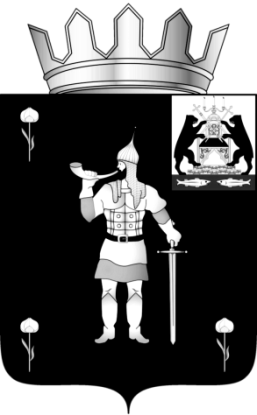 № 10 от 08.04.2021№ 10 от 08.04.2021              муниципальная газета              муниципальная газетаОб утверждении Устава Муниципального бюджетного дошкольного образовательного учреждения «Детский сад № 1 «Солнышко» п. Волот»О внесении изменений в административный регламент по предоставлению муниципальной услуги «Предоставление сведений о ранее приватизированном имуществе»Об утверждении ранжированного перечня многоквартирных домов на 2022 год№п/пАдрес МКДОбщая стоимость капитального ремонта общего имущества в МКДСтоимость услуг и (или) работ по капитальному ремонту общего имущества в МКД, оказание и (или) выполнение которых финансируется за счет средств фонда капитального ремонтаПлановый год проведения капитального ремонта в МКДКоличество баллов по МКД1п. Волот, ул. Старорусская, д.39 311977,73311977,732022 152п. Волот, ул. Садовая, д.3326249,05326249,052022 203п. Волот, ул. имени Васькина, д.161192750,00 1192750,00 2022 204п. Волот, ул. Школьная, д.31361570,001361570,002022 205п. Волот, ул. Садовая, д.41039665,041039665,042022  206п. Волот, ул. Заречная, д.7798992,16798992,162022  20